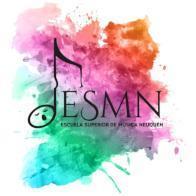                                                                                                Neuquén, 9 de Septiembre 2021Acta Inscriptos a Prueba de Aptitud Docente (PAD)Por medio de la presente y luego de haberse cumplido los plazos de publicación e inscripción, se comunica que los inscriptos para la PAD de Instrumento fundamental: Batería I-II (Plan 530-Fobam) son:Juan Fuentes Gerlini, DNI 32.474.025Pablo Venegas, DNI 24.398.151Nicolás Coronado, DNI 31.166.367Mauricio Costanzo, DNI 23.220.103Joshua Rava, DNI 36.752.845Richard Jeremías Toro, DNI 34.662.536Cristian Contreras, DNI 30.144.636Tribunal evaluador de la PAD, profesores:Néstor OchoaLisandro ParadaFabio BalbarreySuplente: Mauricio LusardiSin otro particular, atte.Equipo Directivo ESMN